Et  si  les  ce2  venaient  nous  lire  des  histoires…Depuis la rentrée de janvier, les CE2 de Mr Pasquier viennent dans notre classe le jeudi après la récréation pour nous lire des histoires…  C’est un exercice difficile pour les CE2, ils doivent s’entraîner à lire, à mettre le ton, voire mimer !! Mais on apprécie leurs efforts…  Merci à eux !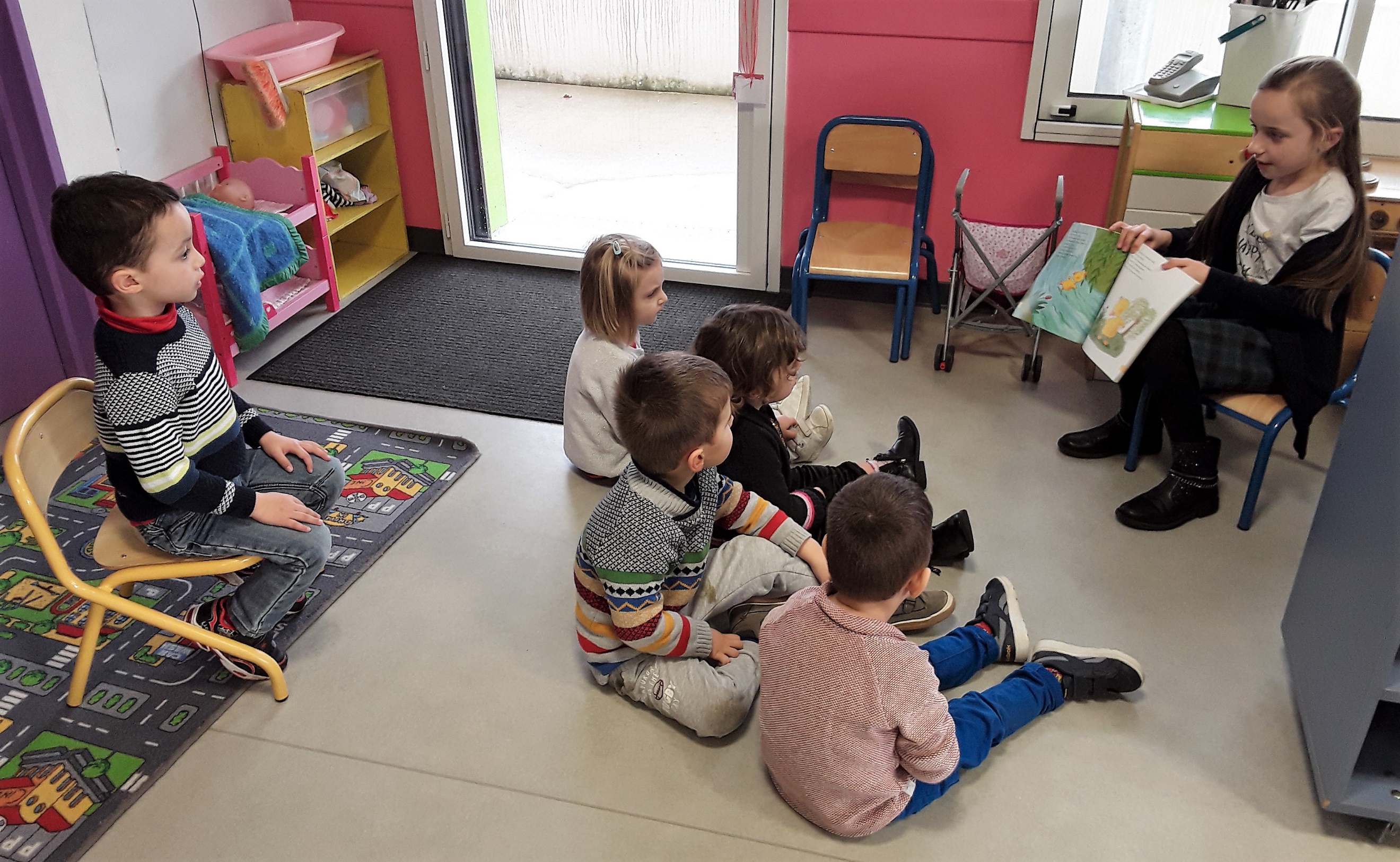 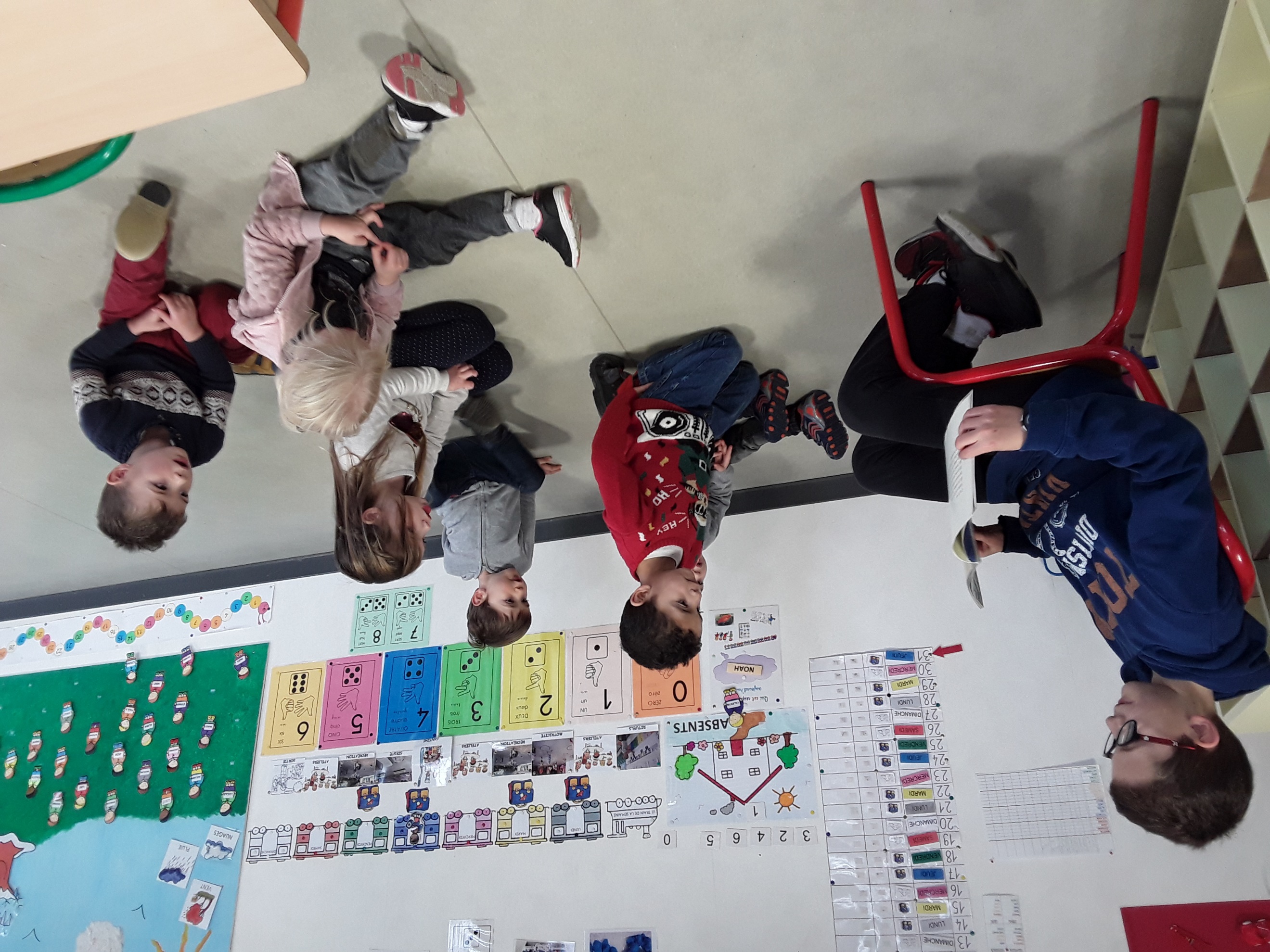 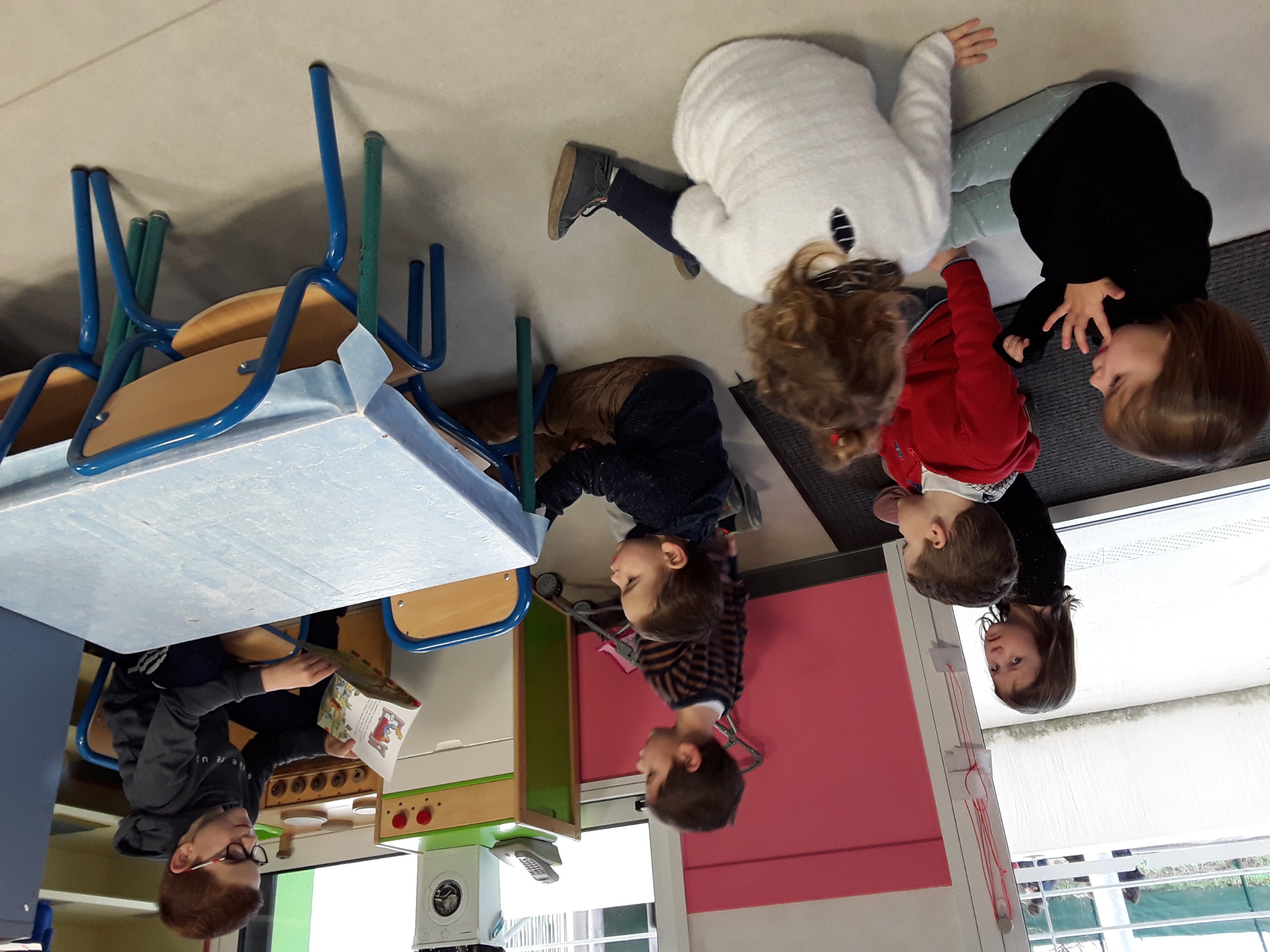 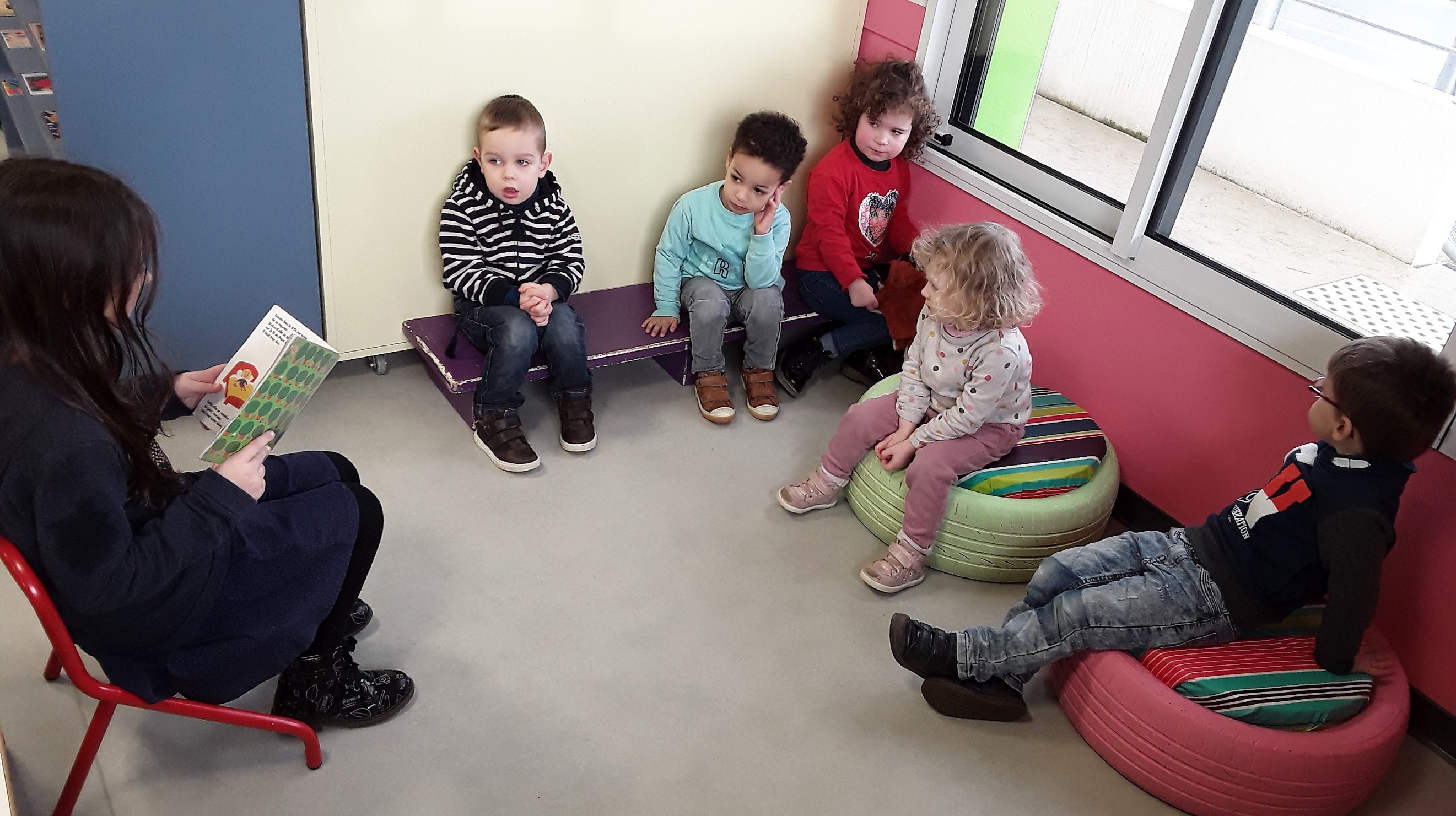 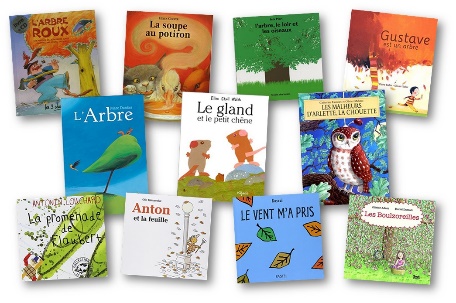 